GPA Global Privacy and Data Protection Awards 2022Entry FormTo submit an entry to the GPA Global Privacy and Data Protection Awards please complete and email this form to secretariat@globalprivacyassembly.org no later than 17 June 2022. Note: GPA member authorities can submit as many entries as they wish, but a separate form should be used for each different entry, submitted by the deadline above. Languages: The GPA documentation Rule 6.2 applies.CONTACT DETAILS FOR THIS ENTRYCONTACT DETAILS FOR THIS ENTRYCONTACT DETAILS FOR THIS ENTRYPrivacy/Data Protection Authority:Office of the Privacy Commissioner for Personal Data, (Hong Kong), Office of the Privacy Commissioner of Canada, Norwegian Data Protection Authority (Datatilsynet), and the Superintendence of Industry and Commerce (Colombia),Office of the Privacy Commissioner for Personal Data, (Hong Kong), Office of the Privacy Commissioner of Canada, Norwegian Data Protection Authority (Datatilsynet), and the Superintendence of Industry and Commerce (Colombia),Person completing this form:Daniela Alejandro AngaritaLondono CongoteFirst nameLast nameJob title:Alejandro - Advisor to the Deputy Superintendent for the Protection of Personal DataDaniela - International Affairs ProfessionalAlejandro - Advisor to the Deputy Superintendent for the Protection of Personal DataDaniela - International Affairs ProfessionalEmail address:Alejandro - c.alondono@sic.gov.coDaniela - dangarita@sic.gov.co Alejandro - c.alondono@sic.gov.coDaniela - dangarita@sic.gov.co ELIGIBILITYELIGIBILITYBy submitting this entry, I confirm that (please tick all boxes to confirm): By submitting this entry, I confirm that (please tick all boxes to confirm): The Authority is a member of the Global Privacy AssemblyThe initiative described in this entry was undertaken since January 2020.I am aware that the information in the entry (other than the contact details in 1(a) above) will be publicised by the GPA Secretariat.CATEGORIESCATEGORIESPlease indicate which category you wish to enter.Please tick one; please use a separate form for each category you wish to enter:Please indicate which category you wish to enter.Please tick one; please use a separate form for each category you wish to enter:Education and Public AwarenessAccountabilityDispute Resolution and EnforcementInnovationPeople’s ChoiceDESCRIPTION OF THE INITIATIVEDESCRIPTION OF THE INITIATIVEPlease provide a brief summary of the initiative (no more than 75 words)The “Transnational Case Map" seeks to identify all the cases that IEWG members have had with transnational implications in the past two years. Such cases can go from Administrative fines from a DPA, Administrative orders or any other kind of enforcement tool that any of IEWG members have used with implications beyond its borders.Please provide a full description of the initiative (no more than 350 words)The “Transnational Case Map" seeks to identify all the cases that IEWG members have had with transnational implications in the past two years. Such cases can go from Administrative fines from a DPA, Administrative orders or any other kind of enforcement tool that any of IEWG members have used with implications beyond its borders.It is common for information to be presented in written form. However, there are several ways of projecting information with the intention of making it not only more accessible but also easier to understand. The IEWG co-chairs have chosen to develop three maps. The first is intended to show the convergence of data protection regulation. For this purpose, they chose to join with a red line the country where the data protection authority that used the enforcement tool with the one where the A second map aims to colour code the transnational implication(s) of each of the cases. By colour coding the cases this way, this map would ideally provide an overview of the prevalence of the different types of transnational cases that occur over time.And last, but not least, a third map that enables the user to identify by country the specifications of each case reported by the IEWG members. The following information can be consulted per case:JurisdictionData Protection AuthorityYear in which the investigation was initiatedYear in which the enforcement measure was imposedCase number / nameType of institution of the data controller/processorDescription of the caseEnforcement tool imposedTransnational implication of the caseEnforcement cooperation mechanisms used (if any)Technologies involved in the case (if any)Hyperlink to the casePlease explain why you think the initiative deserves to be recognised by an award (no more than 200 words)The Transnational Cases Map should be rewarded not only for its innovative way of making information on enforcement tools available to the community, but also for being an ideal tool for teaching personal data protection authorities about each other.The Transnational Case Map is a constantly evolving product. This is due to the fact that it is intended to be updated year by year with transnational cases. In this way, enforcement tools are being taught, analyse and compared year by year. The interactive method of the map helps the privacy community to embrace another source of primary information on relevant topics such as:Transnational data protection investigations. Data protection convergence. Cooperation between Data Protection Authorities.Enforcement tools.Please include a photograph or image, if you wish (This will be published with your entry on the GPA website. The image can be pasted into the box below, be sent as an attachment or a link may be provided)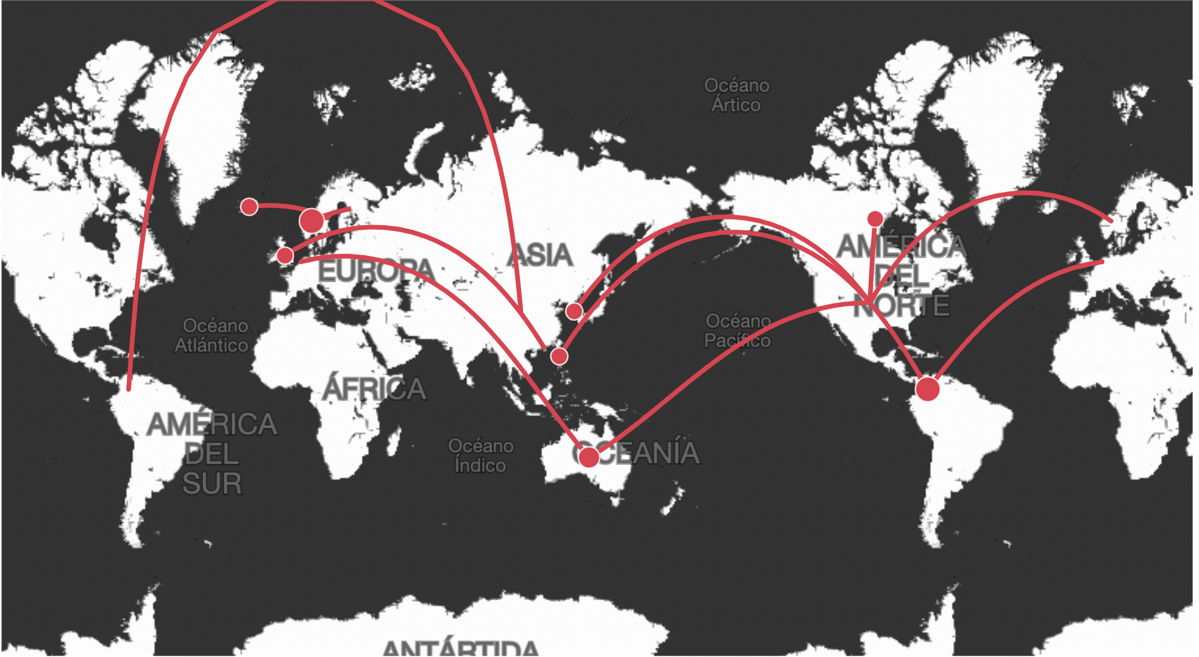 Please provide the most relevant link on the authority’s website to the initiative, if applicable (The website content does not need to be in English)Map: Microsoft Power BIPlease provide any other relevant links that help explain the initiative or its impact or success (e.g. links to news reports or articles):IEWG 2022 Transnational Case Map – Statistical Analysis AppendixQ5. What type(s) of institution may the controller/processor involved in the case be categorised as?Total number of cases reported: 24Q5. ObservationsThe most common type of institution being the subject of the reported transnational cases was 'Online platforms' (14 cases), followed by 'Big enterprises' (11 cases). The types listed are not treated as mutually exclusive.Institutions reported as belonging to the 'Others' category included Airline, Ticket retailer, Financial institution, Facial Recognition company, and Developers of software for education.Q7. What was the enforcement measure(s) imposed (e.g. sanction, administrative order or other)?Total number of cases reported: 24Q7. ObservationsIn the 24 reported cases, the most popular enforcement measure imposed was 'Order' (15 cases), followed by 'Monetary penalty' (7 cases)Order includes, for example, a compliance order to stop processing of personal data, a cease and desist order to remove content, etc. The legal mechanisms behind the orders would vary according to each jurisdiction.The highest monetary penalties reported was the £20 million monetary fine imposed by ICO UK to British Airways, followed by the £18.4 million monetary fine imposed by ICO UK to Marriot International Inc.Q8. What was the transnational implication of the case?Total number of cases reported: 24Q8. ObservationsThe most commonly reported transnational implications among the 24 cases were 'The data controller/processor operated in more than one jurisdiction' (14 cases); followed by 'Data subjects of other jurisdiction(s) were affected' (13 cases); and 'extra-territorial application of domestic data protection law' (12 cases).Many cases reported multiple transnational implications. For example, in a data breach incident where the data controller/processor involved operated in another jurisdiction, the data subjects of the other jurisdiction may have also been affected in the case. Q.10 If your office engaged in enforcement cooperation with an oversea authority in this case, what transnational cooperation mechanisms (if any) were used? Total number of cases reported: 24Q10. ObservationsResult suggests many transnational cases (14) reported had not involved the use of any transnational cooperation mechanisms. DPAs conducted investigations and imposed enforcement measures in cases with transnational implications, without seeking the assistance of authorities in other jurisdictions or without initiating cross-border cooperation.Other transnational cooperation mechanism reported included: EU GDPR Cooperation and Consistency mechanism (One-stop-shop), and International relations/ties with the embassy of another country.